Дни недели в загадках.Загадки - это интересно и весело. Разгадывание загадок является для ребёнка своеобразной гимнастикой, мобилизующей и тренирующей его умственные силы. Загадки развивают внимание, мышление, любознательность, память, сообразительность, воображение, быструю реакцию, речь. Загадка заставляет ребёнка выстраивать логическую цепочку рассуждений, то есть играючи учит решению логических задач. Загадки про дни недели помогут ребёнку выучить дни недели в игровой форме.Предлагаю очень полезную подборку – загадки про дни недели. Если ребёнок не может запомнить их названия, загадки – отличный способ исправить ситуацию. В игровой форме они помогут закрепить в памяти дни недели. Дети точно не заскучают: увлекательные загадки с рифмами привлекут их внимание и позволят весело провести время.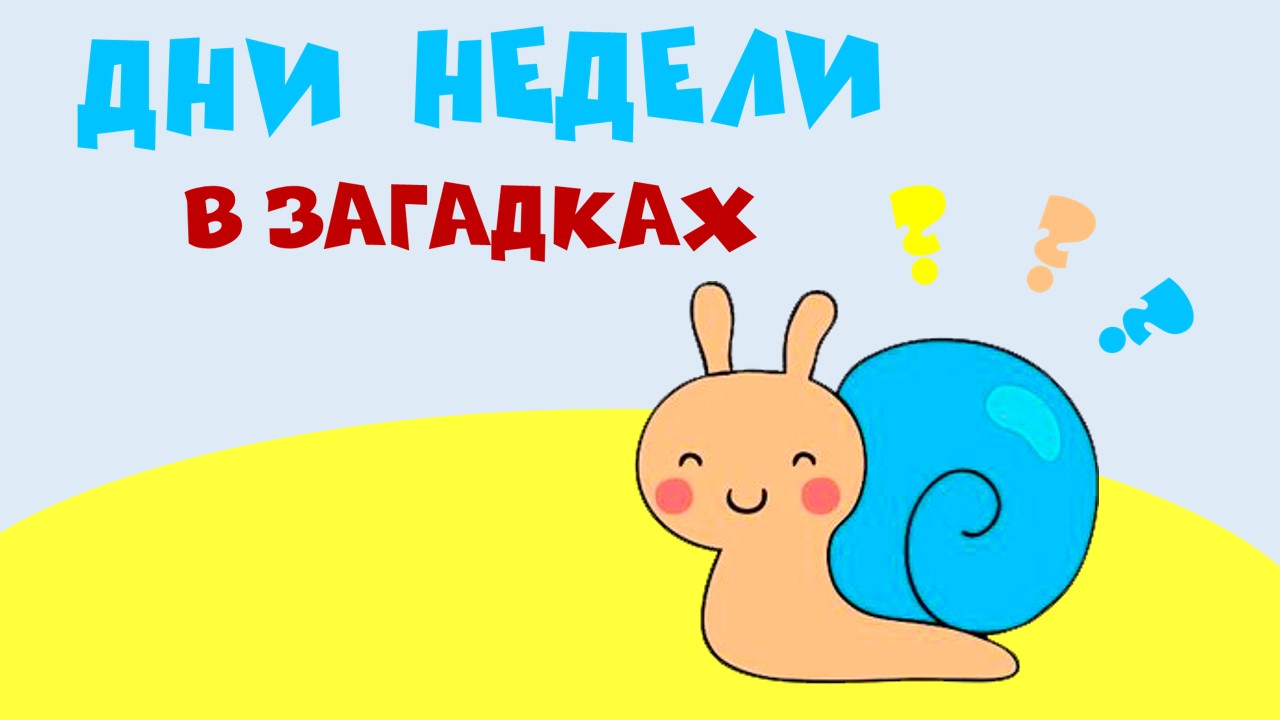 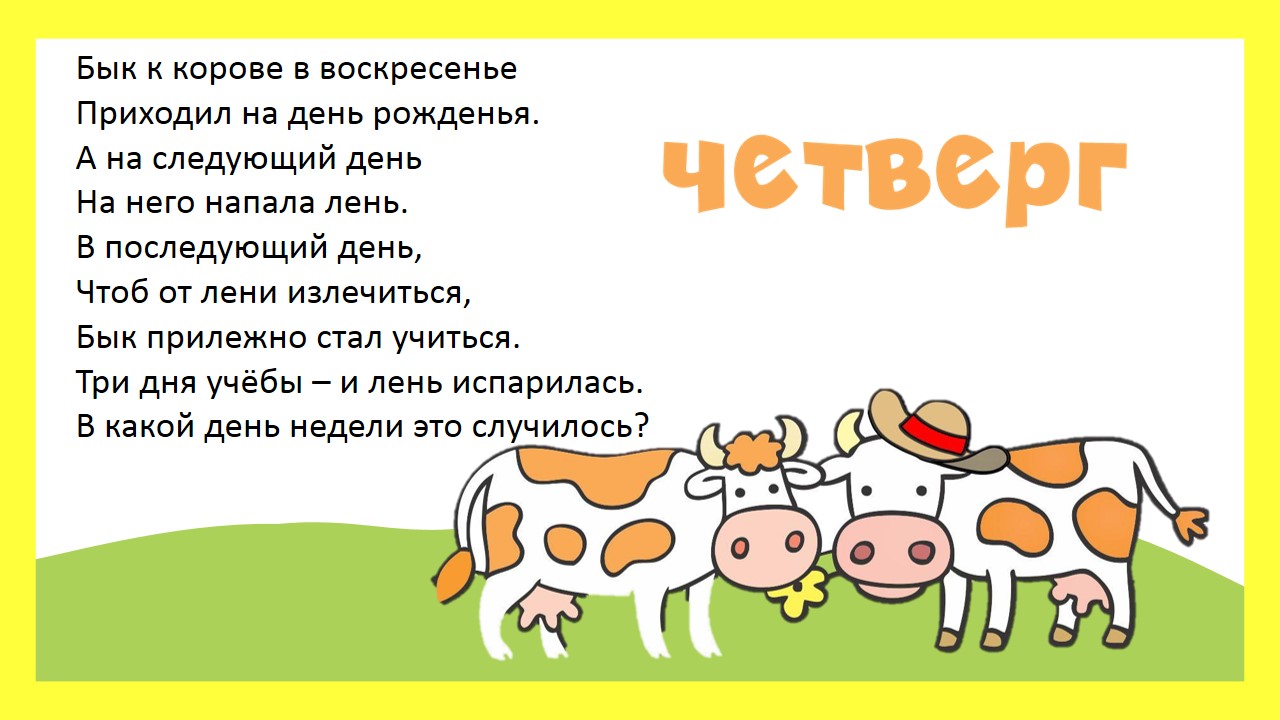 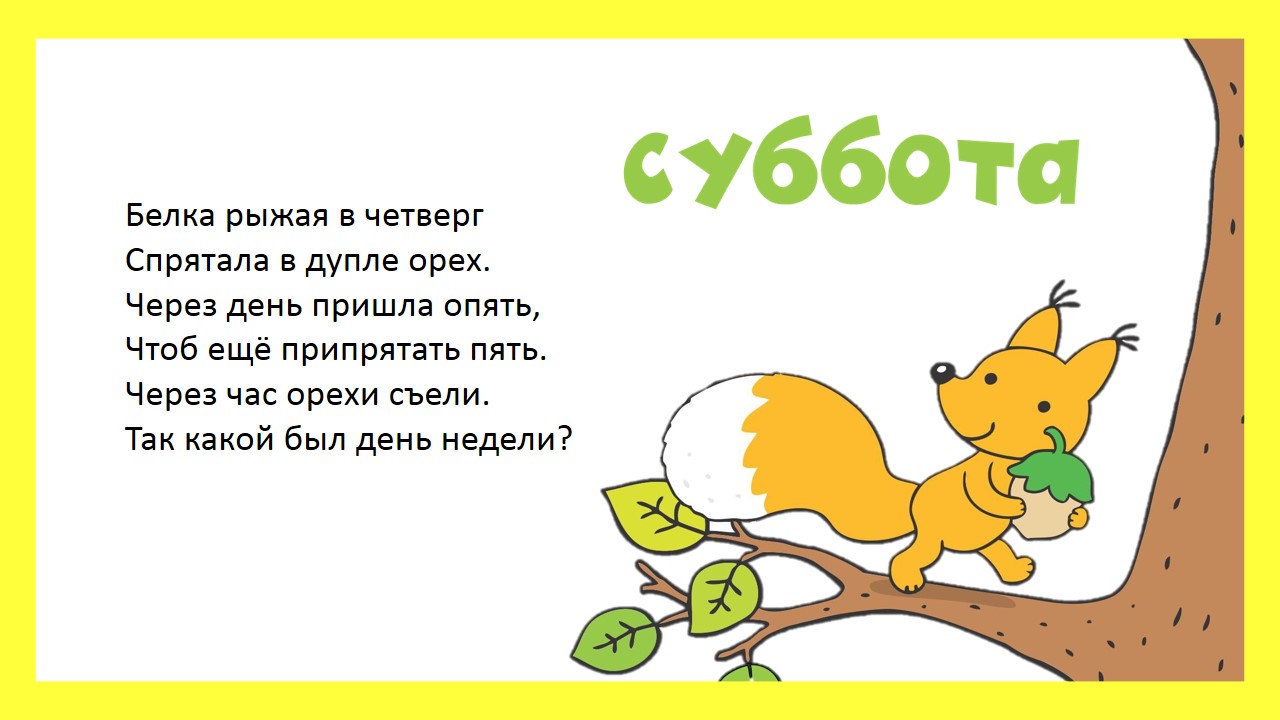 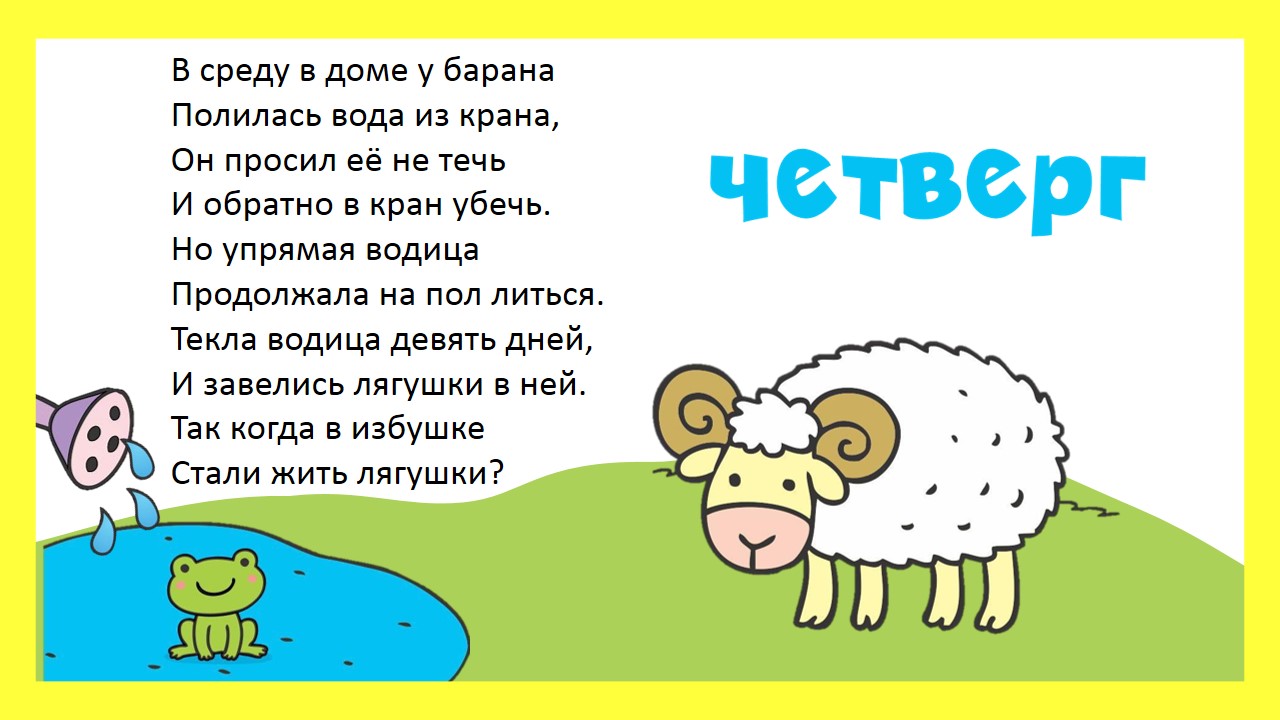 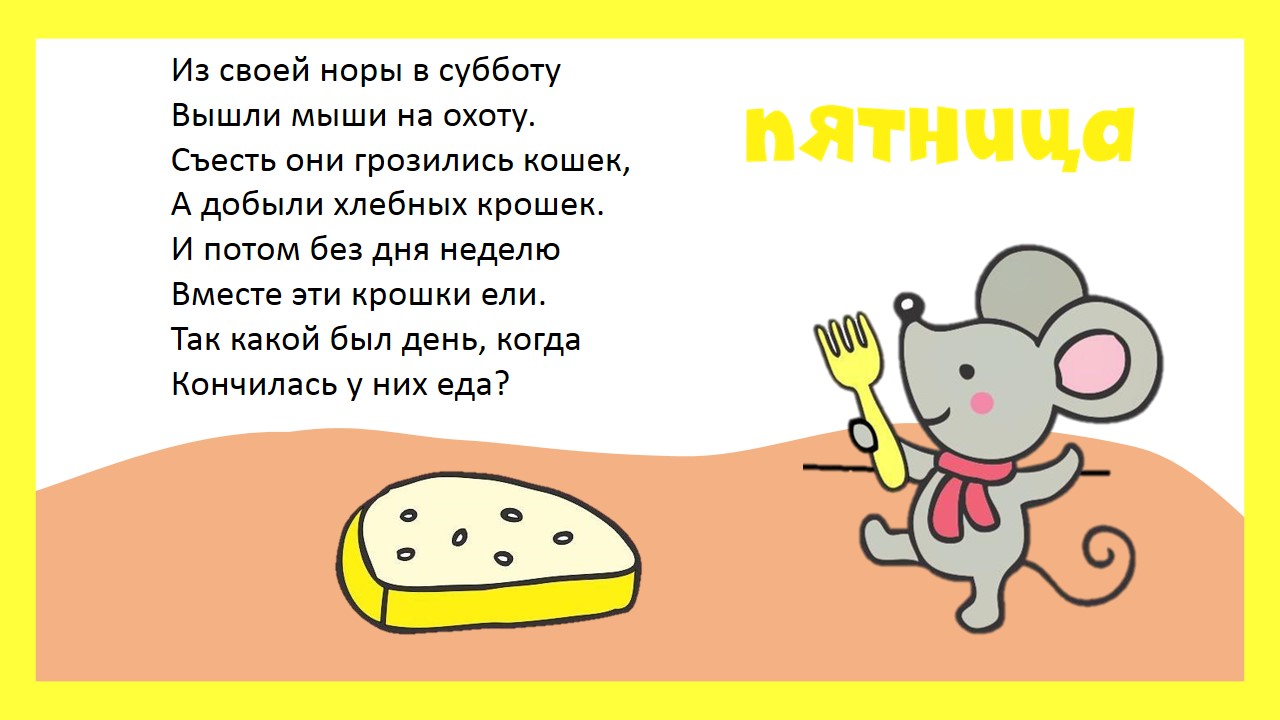 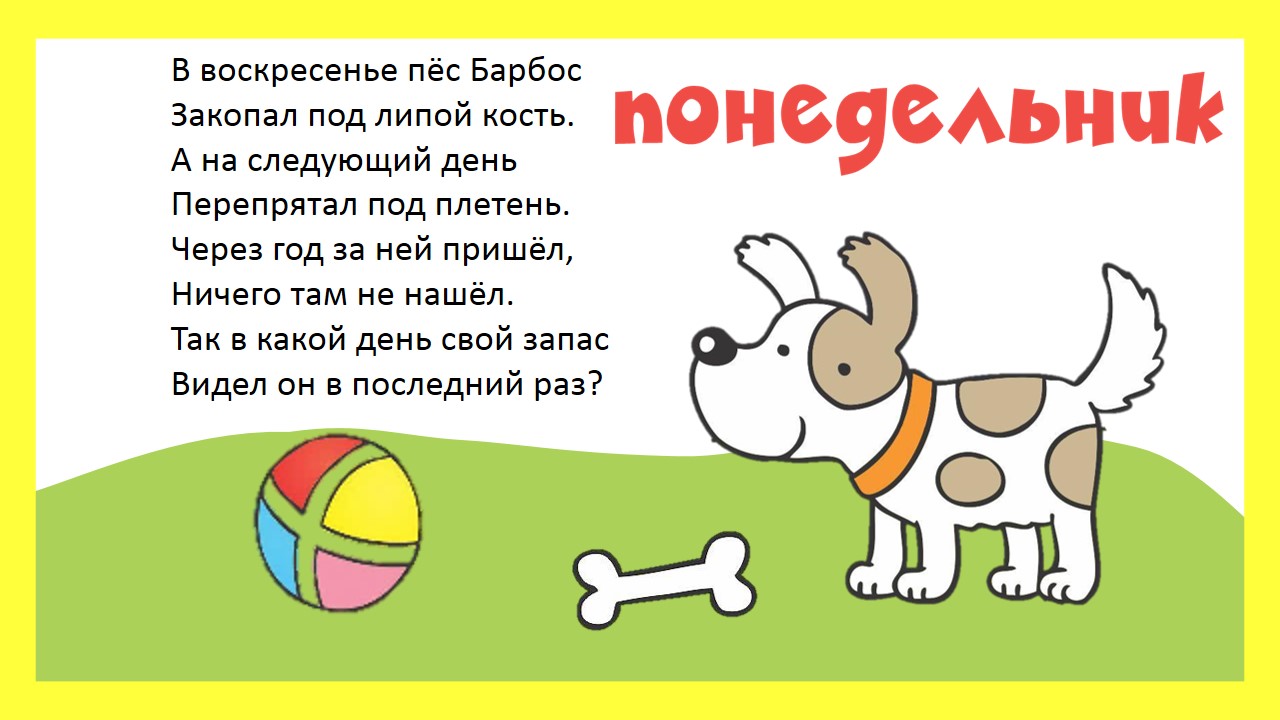 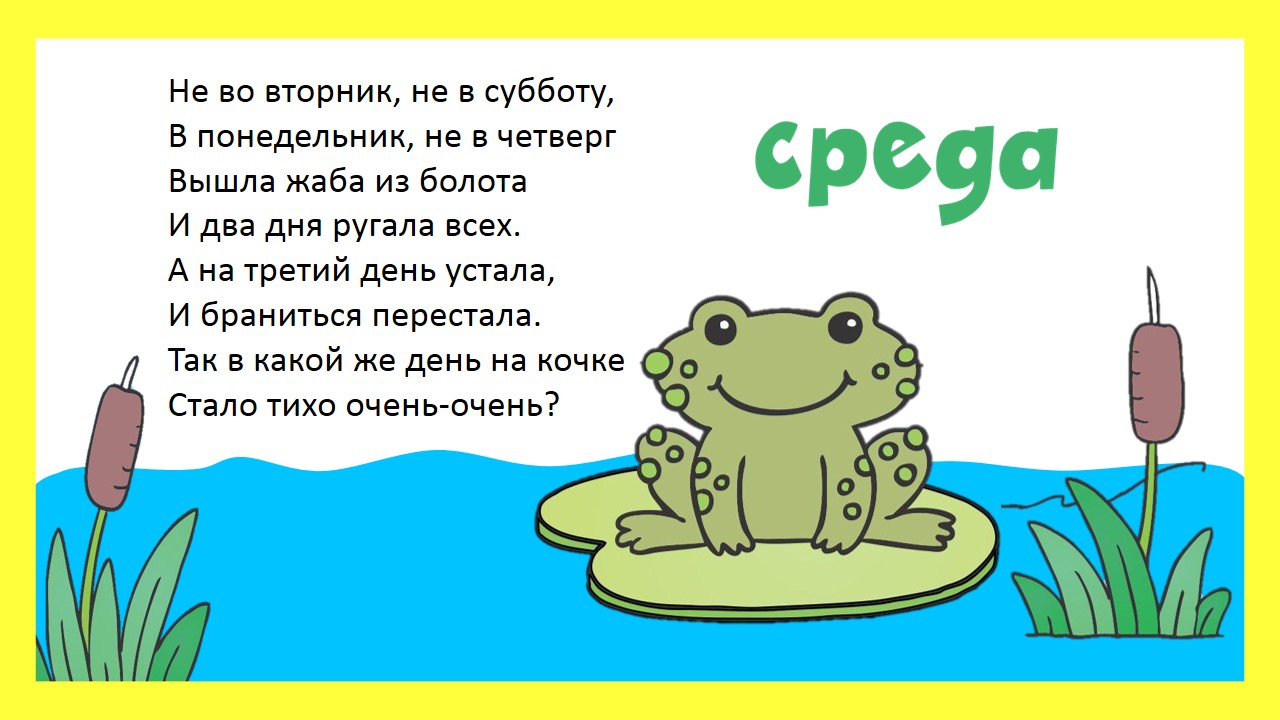 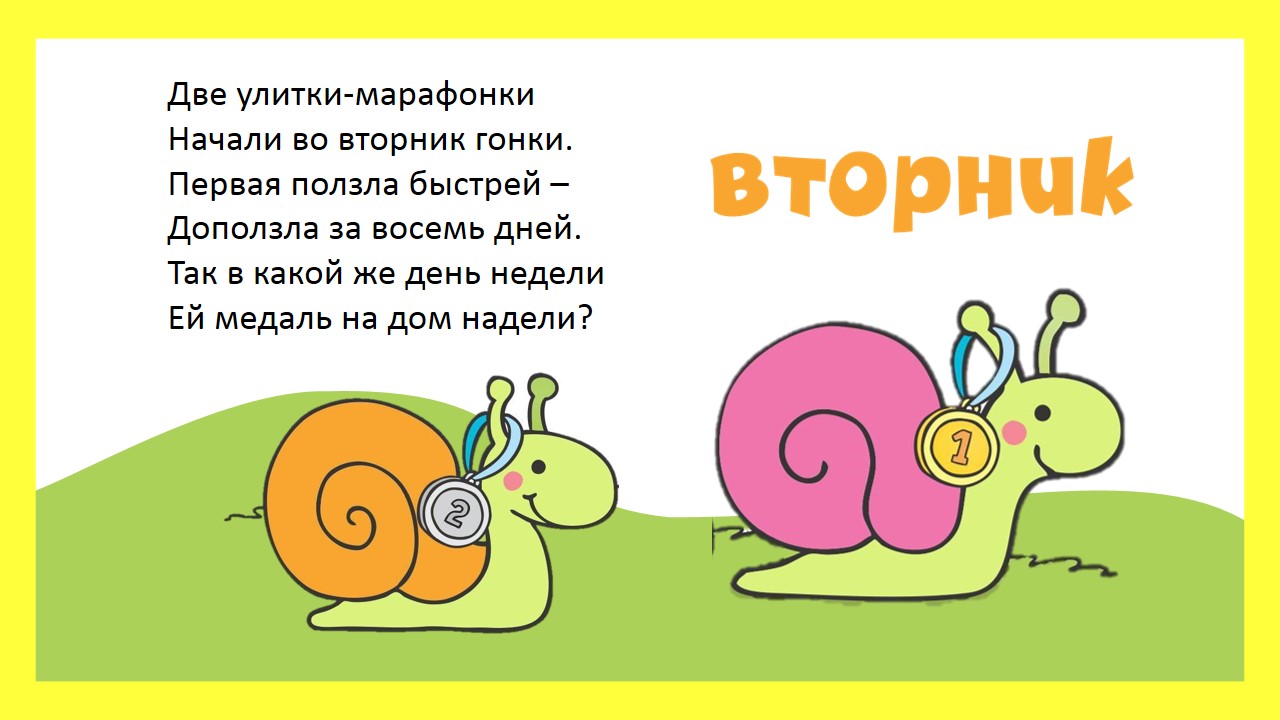 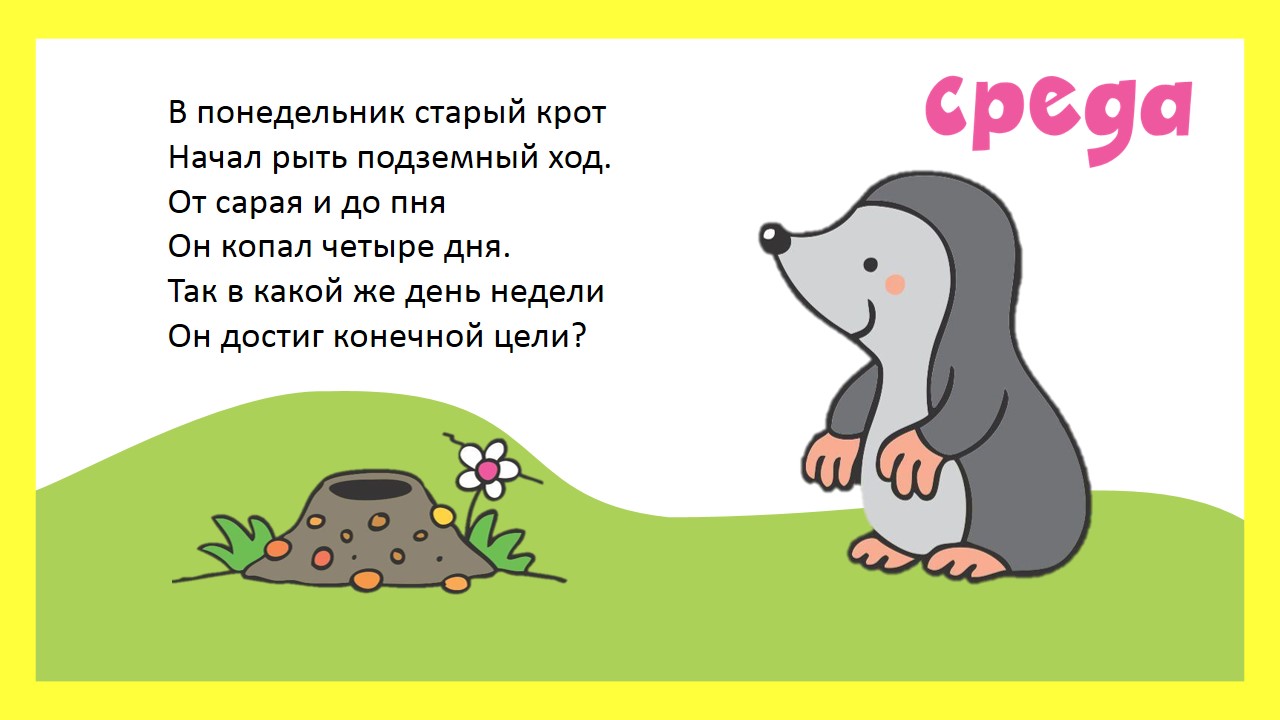 